〇開催日時　　毎月　第１・第３水曜日　午前９時半から１２時※上記が祝日の場合は、翌開庁日の開催となります。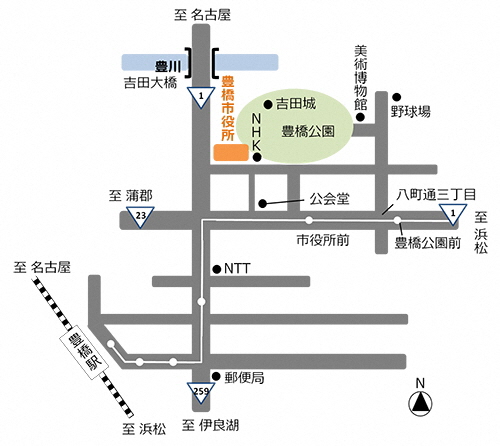 〇会場　　豊橋市役所内会議室　※開始時間５分前には東館１０階商工業振興課へお越しください。　　　　　　　〒440-8501　愛知県豊橋市今橋町１〇対象者　　豊橋市内の経営者　または、　　　　　　　後継者（親族、従業員、第三者等）〇相談機関　　(経済産業省中部経済産業局委託事業)愛知県事業承継・引継ぎ支援センター〇料金　　無料〇申込方法　　相談希望日の１週間前までに、以下の欄にご記入の上、　　　　　　　FAXまたはE-mailで送付してください。申込日　　　　　年　　　月　　　日※お申込み後、ご相談枠の状況からお電話で変更等をお願いする場合がございます。※ご記入いただきましたお客様の情報は、豊橋市産業部商工業振興課及び愛知県事業承継・引継ぎ支援センターが下記の利用目的の範囲内でのみ利用いたします。・本相談会の実施、運営　　・アンケート実施等による調査、研究及び参考情報（セミナー等）の提供（ふりがな）年代性別性別経営者・後継者（いずれかに○）経営者・後継者（いずれかに○）氏名男 ・ 女男 ・ 女経営者・後継者（いずれかに○）経営者・後継者（いずれかに○）（ふりがな）業種会社名・屋号ご住所〒〒〒〒〒〒〒〒〒ご連絡先電話番号：　　　　　　　　　　　ＦＡＸ：メールアドレス：電話番号：　　　　　　　　　　　ＦＡＸ：メールアドレス：電話番号：　　　　　　　　　　　ＦＡＸ：メールアドレス：電話番号：　　　　　　　　　　　ＦＡＸ：メールアドレス：電話番号：　　　　　　　　　　　ＦＡＸ：メールアドレス：電話番号：　　　　　　　　　　　ＦＡＸ：メールアドレス：電話番号：　　　　　　　　　　　ＦＡＸ：メールアドレス：電話番号：　　　　　　　　　　　ＦＡＸ：メールアドレス：創業年月ご連絡先電話番号：　　　　　　　　　　　ＦＡＸ：メールアドレス：電話番号：　　　　　　　　　　　ＦＡＸ：メールアドレス：電話番号：　　　　　　　　　　　ＦＡＸ：メールアドレス：電話番号：　　　　　　　　　　　ＦＡＸ：メールアドレス：電話番号：　　　　　　　　　　　ＦＡＸ：メールアドレス：電話番号：　　　　　　　　　　　ＦＡＸ：メールアドレス：電話番号：　　　　　　　　　　　ＦＡＸ：メールアドレス：電話番号：　　　　　　　　　　　ＦＡＸ：メールアドレス：年月ご相談内容（複数○も可）１．親族承継　　２．従業員承継　　３．第三者承継　　４．M＆A　５．その他（　　　　　　　　　　　　　　　　　　　　　）１．親族承継　　２．従業員承継　　３．第三者承継　　４．M＆A　５．その他（　　　　　　　　　　　　　　　　　　　　　）１．親族承継　　２．従業員承継　　３．第三者承継　　４．M＆A　５．その他（　　　　　　　　　　　　　　　　　　　　　）１．親族承継　　２．従業員承継　　３．第三者承継　　４．M＆A　５．その他（　　　　　　　　　　　　　　　　　　　　　）１．親族承継　　２．従業員承継　　３．第三者承継　　４．M＆A　５．その他（　　　　　　　　　　　　　　　　　　　　　）１．親族承継　　２．従業員承継　　３．第三者承継　　４．M＆A　５．その他（　　　　　　　　　　　　　　　　　　　　　）１．親族承継　　２．従業員承継　　３．第三者承継　　４．M＆A　５．その他（　　　　　　　　　　　　　　　　　　　　　）１．親族承継　　２．従業員承継　　３．第三者承継　　４．M＆A　５．その他（　　　　　　　　　　　　　　　　　　　　　）１．親族承継　　２．従業員承継　　３．第三者承継　　４．M＆A　５．その他（　　　　　　　　　　　　　　　　　　　　　）相談希望日　　　年　　　　月　　　　日（水）　※毎月、第1・第3水曜日となります　　　年　　　　月　　　　日（水）　※毎月、第1・第3水曜日となります　　　年　　　　月　　　　日（水）　※毎月、第1・第3水曜日となります　　　年　　　　月　　　　日（水）　※毎月、第1・第3水曜日となります　　　年　　　　月　　　　日（水）　※毎月、第1・第3水曜日となります　　　年　　　　月　　　　日（水）　※毎月、第1・第3水曜日となります　　　年　　　　月　　　　日（水）　※毎月、第1・第3水曜日となります　　　年　　　　月　　　　日（水）　※毎月、第1・第3水曜日となります　　　年　　　　月　　　　日（水）　※毎月、第1・第3水曜日となります相談時間帯（いずれかに○）9:30～10:3011:00～12:0011:00～12:00どちらでも良いどちらでも良いどちらでも良い申込先・問合先豊橋市役所産業部　商工業振興課　TEL ０５３２－５１－２４３１　　FAX ０５３２－５５－９０９０E-mail: shokogyo@city.toyohashi.lg.jp